Ведуча 1Шановні гості, раді вітати вас у нашій вітальні 17 травня країнці святкують День вишиванки — нашого найближчого до серця одягу.І сьогодні ми познайомимося з майстринями вишивки Шемедюк Надією Станіславівною і Сульжик Оленою Володимирівною.Вірш "Візьму голку, клубок шовку".Ведуча 2Вишиванки - це символи, що уособлюють мир, щастя, радість. їх дарують у найурочистіші хвилини в житті людини. У мереживі ниток втілюється краса душі людської, її думка.І вона передається з роду в рід. І цей переданий вогник,як свідчить народний звичай,оберігає житло. Біля нього ростуть і гартуються діти.Ведуча 1Українська вишивка, як і українська пісня, є знаковими для нашої традиційної культури. Без любові до української пісні, без розуміння символіки української вишивки не станеш справжнім українцем. І навіть не зрозумієш українську душу.Ведуча 2.Українська народна вишивка — унікальне явище духовно -матеріальної культури нашого народу. Упродовж тисячоліть у народній вишивці знаходили і,на щастя знаходять відображення думки і настрої людини, що її творила, краса природи, полохливий світ думок майстринь, їхні сподівання на кращу долю, людські вірування, оберегова символіка речей, позначених візерунком нитки й голки.Ведуча 1Вишивка відтворює душу і характер жінки, бо у вишивку вона вкладає свої почуття та мрії,щоб принести радість собі та людям.Ведуча 2Вишивка — сакральна річ, у якій закодована інформація всієї нашої історії. Адже кожен стібок має своє значення.Це містичне дійство веде початок ще з часів неоліту. В дохристиянські часи люди вірили в силу трав тому й зображали їх. Бісер у вишиванні — традиція Єгипту, льон пішов з Індії, вишивка перлами та камінням — з Візантії, стрічками — з Франції.Ведуча 1Орнаментальні мотиви українських вишивок сягають своїм корінням у місцеву флору та фауну. У давнину основні орнаментальні мотиви відображали елементи символіки різних стародавніх культів. За мотивами орнаменти вишиванок розділяють на чотири групи: геометричні, рослинні, зооморфічні (тваринні), антропоморфні (зображення людей). Геометричні орнаменти притаманні всій слов янській міфології. Вони дуже прості: кружальця, трикутники, ромби, кривульки, лінії, хрести (прості й подвійні).Ведуча 2В основі рослинного орнаменту лежить прагнення перенести у вишивку красу природи. В українській вишивці часто використовують такі мотиви,як "виноград", "хміль", "дубове листя", "барвінок" тощо. Деякі з них несуть на собі відбиток стародавніх символічних уявлень народу.Ведуча 1.Послухайте легенду про барвінок.У давнину жила собі закохана пара. Хлопець на ім’я Бар і дівчина Вінка. Інша дівчина закохалася у Бара. Але він не відповів їй взаємністю. Мати іншої дівчини присяглась розлучити молодять на користь своєї доньки. В день весілля Бара і Вінки вона підсипала під ноги молодятам на рушник "щастя" отрути. Вони загинули разом, а на тому місці виросла голубенька квітка. Так мотив "барвінку" став символом немеркнучого життя.Ведуча 2Багаті на символіку птахів рушники. Різні птахи виспівують на них,залежно від того, з якої нагоди вишитий рушник. Соловей і зозуля полюбляють дівочі рушники, вони сумують, якщо їх вишили непарно, але все ще попереду. Бо "соловей щебече,собі пару кличе".Ведуча 1Пави — птахи дуже поважні, бо завжди розсідаються на весільних рушниках і здебільшого мають над собою Боже благословення — вінець чи вінок. Пава — це жар — птиця,що несе в собі сонячну енергію розвитку, тому вона — птах сімейного щастя.Ведуча 2Шлюбну пару символізують соколи,голуби, півні. Характерною ознакою весільного рушника є розташування птахів один до одного голівками. Вони або тримають у дзьобику ягідку калини,або сидять в основі дерева — символу нової сім ї.Ведуча 1Із великою любов ю наш народ ставиться до ластівки — вірної супутниці людської оселі. Ця пташечка завжди несе добру звістку.Саме вона турбується, щоб людина не пропустила благословенної пори для створення сім ї та зміцнення господарства.Птахи — то символи людських душ. На родинних рушниках,де вишите розлоге Дерево життя з присутнім філософським розумінням минулого,сучасного і майбутнього, птахів вишивали фантастичними.Розташовували їх при корені, середині стовбура і з обох боків дерева. Це свідчило про міцність та незнищенність.Ведуча 2Щоб знайти кохання, треба вишити маки. Щоб наблизити весілля — дві обручки або єдинорога. Янголят вишивають коли хочуть дітей. А лелека і персик — це до здоров я. Хочете вирішити квартирне питання — вишийте будиночок. Хочете успіху у бізнесі — вітрильник, золоту рибку чи підкову. Цю картину треба обов язково повісити на стіну й дивитися на неї якомога частіше, адже "якщо вірити, хотіти, а ще й робити щось для мрії — усе збудеться".Ведуча 1Мати — берегиня роду, а вишитий рушник — хатній оберіг. Він усе життя супроводжує нас, як і материнська турбота. З вишитим рушником за традицією українці зустрічають гостей, з ним батьки благословляють дітей на створення сім ї та ведуть молодят під вінець. З вишитим рушником вітають немовлят з приходом у цей світ, з ним і проводжають в останню путь. Ой різними та ниткамиМережані рушники.На них лягли - простяглисяНаші думки та гадки.А думки бувають різні,Як наше життя.Згадки про них прилітаютьДо нас іздаля!Звучить "Пісня про рушник"Ведуча 2У майстринь Надії Станіславівної і Олени Володимирівної ми можете знайти різного типу рушники, ікони, серветки, картини У такий начебто нехитрий спосіб твориться краса і затишок в оселі: тіло оберігається від " злого ока " вишивкою на вбрані, будинок захищений вишитими речами з орнаментами насиченими глибоким символічним змістом. Червоним — чорним. І чого це так?Чому просили ви мене розшитиРушник для В ас. Там голубки і мак,І ще якісь невизначені квіти...Рахую хрестик: вгору,вліво, вбік -Пташки клюють вже кетяги калини.На дворі — чули? - двадцять перший вікВсі в Інтернеті майже щохвилини.Тим більше дивно. Я стелю нитки,Я хрестиком вистеляю ночіОдні на двох. Між нами є роки,Які я рахувати вже не хочуВедуча 1Вишивання — складна, цікава справа. Вона виховує наполегливість, відчуття прекрасного, а завдяки таким майстриням як Надія Станіславівна Шемедюк, Олена Володимирівна Сульжик таємниці майстерності передаються від покоління до покоління (Адже у цій родині вишивала ще й бабуся Волошина Ганна Дорофіївна. її руками вишита ось ця скатертина,на якій лежать вишиті серветки).Ведуча 2Надія Станіславівна і Надія Володимирівна створили чимало високохудожніх виробів. У їх доробку є також сорочки і плаття. Широка, колористична гама, вміле поєднання теплих і холодних тонів. їх орнаменти захоплюють, впливають на підсвідомість.Ведуча 1Кожна вишивальниця — трохи чаклунка. А чи вмієте ви вибирати узор на рушник? Мудрі люди кажуть,що від тієї вишивки і доля залежатиме. Низ рушника — то світ пращурів: квіти і листя мусять дивитися вниз, аби усі померлі родичи благословили ваш шлюб.Середина рушника - то радість і надія нареченої. І вишиті усередині мають бути квіти лілеї,очерет. Вони дівочий цвіт і цнота. І мають бути там пуп’янки квіткові - аби стала наречена щасливою матір’ю і колоски - аби було в хаті достатку усякого. А колосків тих має бути парне число, щоб не стала наречена вдовою чи зрадженою дружиною.У верхній же частині весільного рушника має бути дерево життя котре єднає землю з космосом. А на ньому обов’язково дві пташки у вітах - аби щастя і злагода були у родині.Наші майстрині створюють свої вироби за такими технологіями. І їх рушники вбирають у себе кольори різнобарвних луків і дібров, хлібної ниви,синього льону,золотого сонця,голубого неба.Ведуча 2Вишивка приносить ще й користь. Усі ми знаємо, що на пальцях розташовано багато точок,які масажуються під час такої роботи. Крім того, виконання різних дій правою та лівою рукою тренує мозок та пам’ять.Надія Станіславівна і Олена Володимирівна справжні майстрині своєї справи. Подивіться на виворітню сторону їх виробів, у них ви не знайдете вузликів. Роботи дивляться однаково рівненько з двох сторін.Розгортаю життя,як сувій полотна:ось мережка гріхіві низинка падінь.Верховинка жаданьяворівка притаєнних прагнень.Далі - хрестики чорністраждань і терпіньта червона стебнівкапалкого кохання.Пісня "Два кольори"Ведуча 1Серед вишиванок наших майстринь стоять ікони..Вишивана ікона підкреслює українську самобутність, Ікона покликана з’єднувати людину і бога своєю красою. Вона закриває ту вічну прірву між ними.У читальному залі експонується 7 ікон, виготовлених умілими руками майстринь.Ікона Ісус Хрестос, Нев’янучий цвіт Дазанська Божа мати,Почаївська, Святої Надії, Святої Лариси. 1. Казанська ікона Божої матері. День ікони 21 червня.Цією іконою благословляють батьки на шлюб своїх дітей.2. Почаївська ікона.Допомагає тим хто до неї звертається зцілитися духовно, тілесно, душевно.З. Нев’янучий цвітСимволізує непорочність. До неї звертаються про те,щоб знайти собі гідного, люблячого чоловіка. Жінки звертаються про допомогу в подолані негод. Свята Богородиця допомагає зберегти сім ю, зробити шлюб щасливим. Є також повір я,що ця ікона допомагає жінкам зберегти свою молодість і красу на довгий час.Ведуча 24.Ікона Святої Надії.До ікони звертаються люди у відчаї, коли не можуть знайти вихід у якійсь життєвій ситуації і вона їм дає надію.5.Ікона Святої Лариси.Свята Лариса допомагає укріплювати віру, оберігає жінок,які носять це ім.’я. Також Свята Лариса збереже від розчарувань і необдуманих кроків, допоможе вибрати вірний шлях.Ведуча 1А зараз надамо слово нашим майстриням. Надія Станіславівна розкажіть будь-ласка про себе: де ви народилися? Коли почали займатися вишивкою?Можливо є й цікава історія пов’язана з народженням того чи іншого рушника?Дякуємо за цікаву розповідь.Ведуча 2Олена Володимирівна розкажіть будь-ласка про себе. Крім вишивання ви ще робите кольє. Як до вас прийшло таке захоплення?Дякуємо за цікаву розповідь.Ведуча 1Шановні Надія Станіславівна і Олена Володимирівна хай буде щасливою ваша життєва дорога. Нехай стелиться вона усім гарним рушником. Нехай буде безхмарним ваше життя,а доля чесною, незрадливою на своїй квітучій землі поміж рідних людей.Чарівна краса вишиванки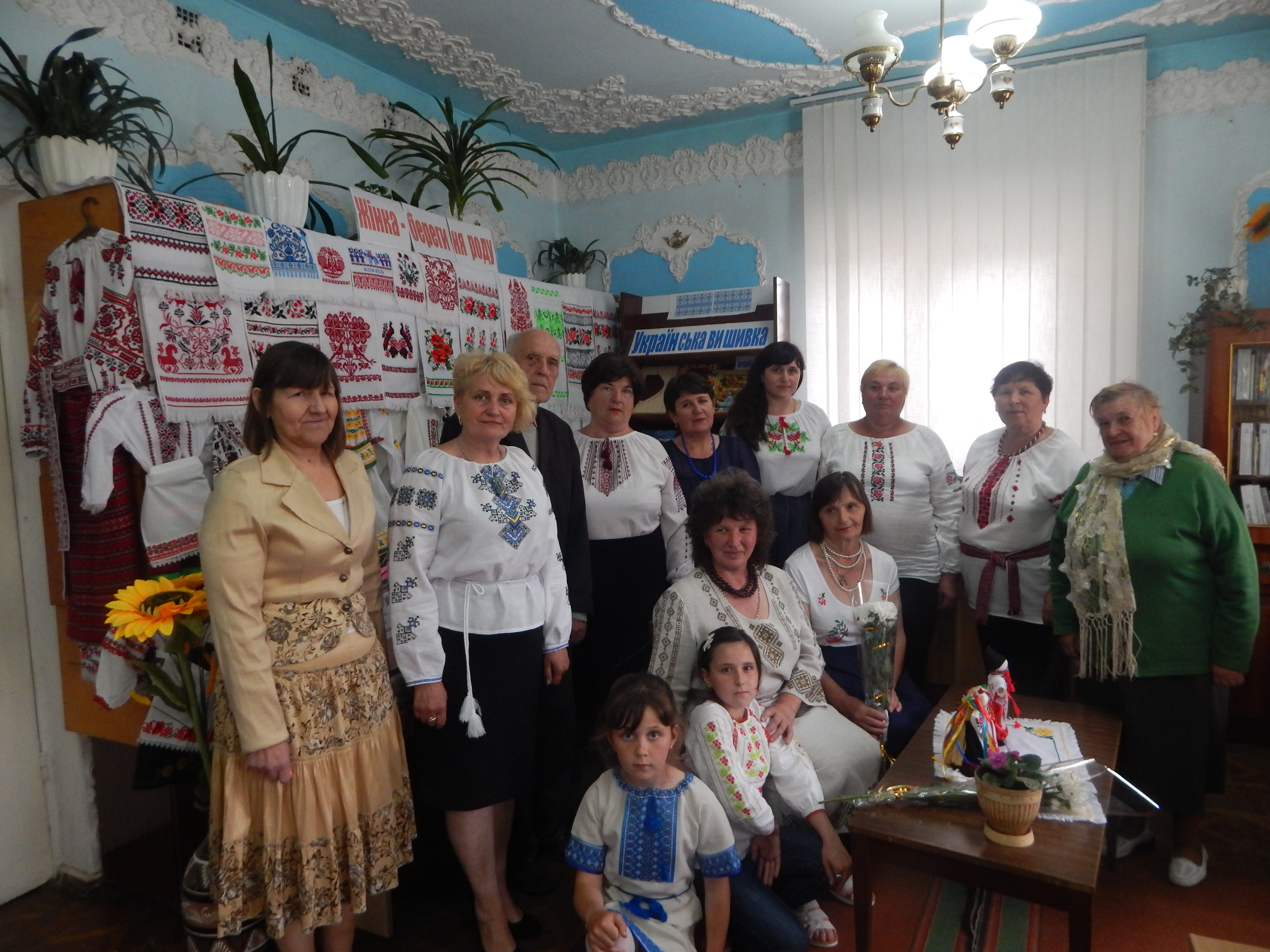 